ČERVAR – Rožmarin 18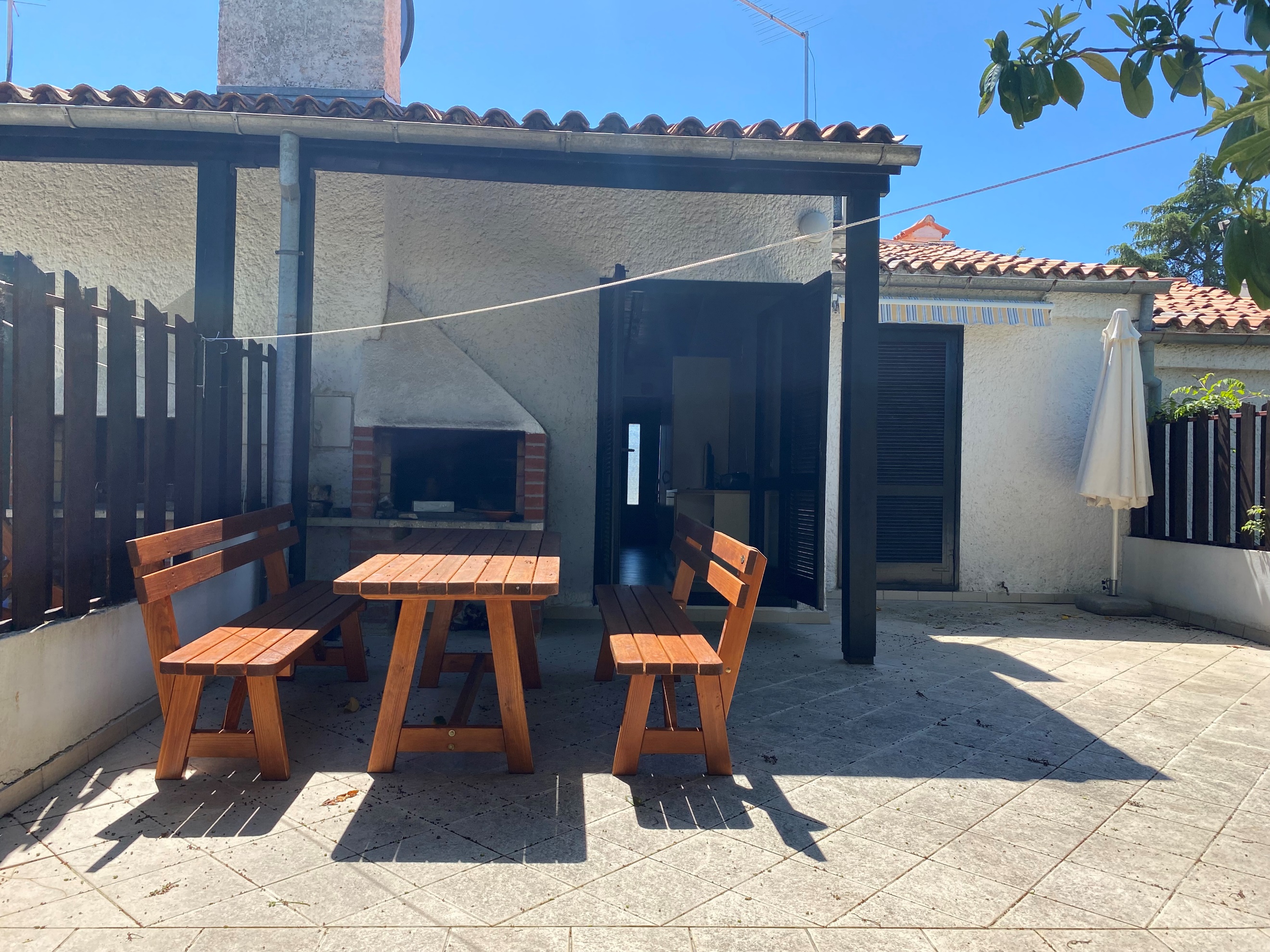 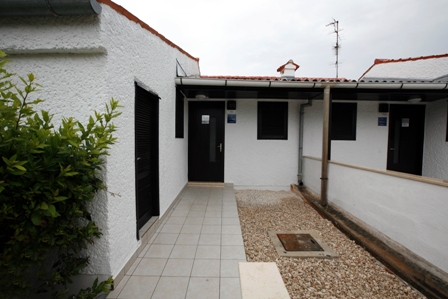                      Terasa s kaminom				     Terasa spredaj pred vhodom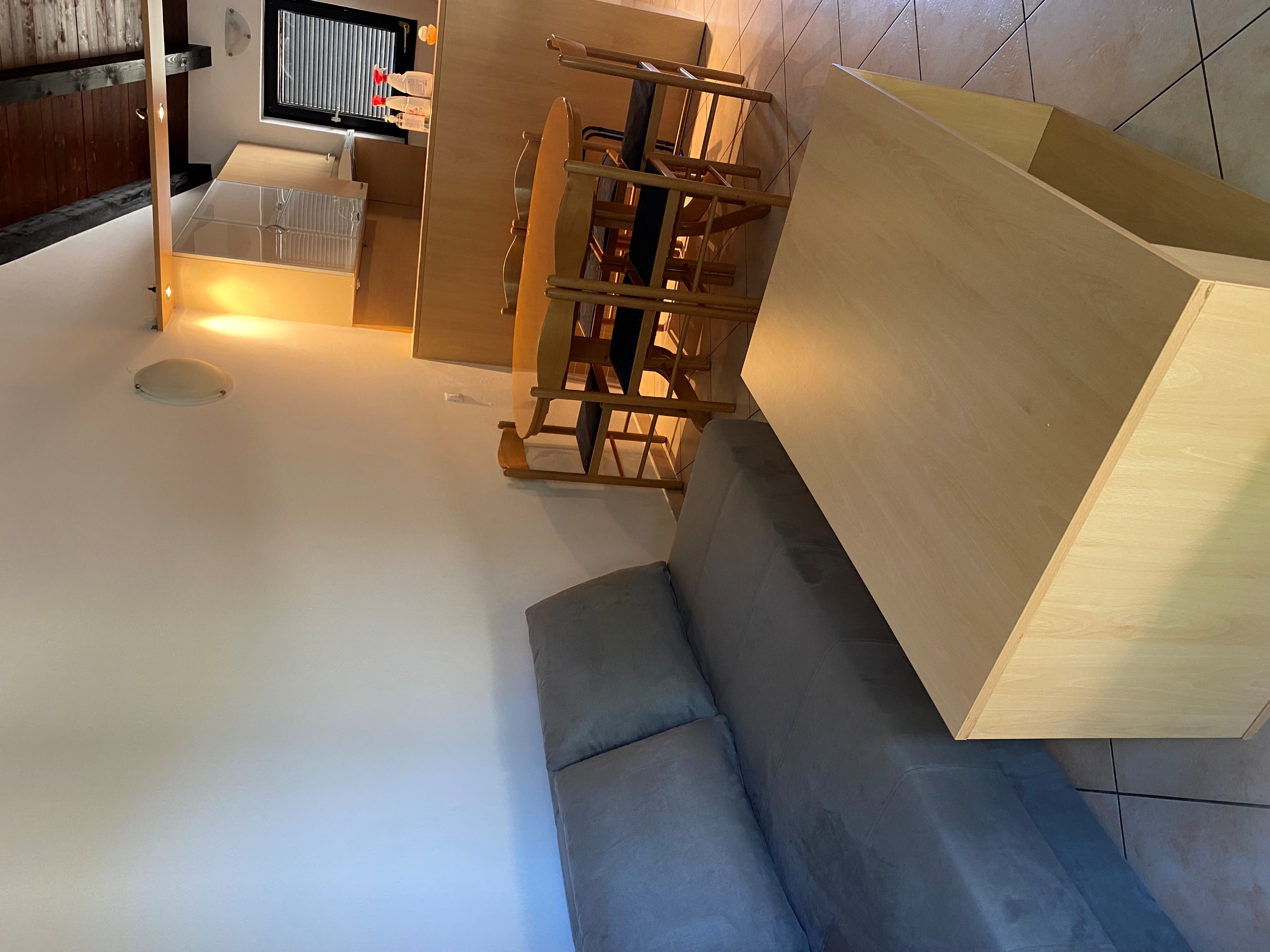 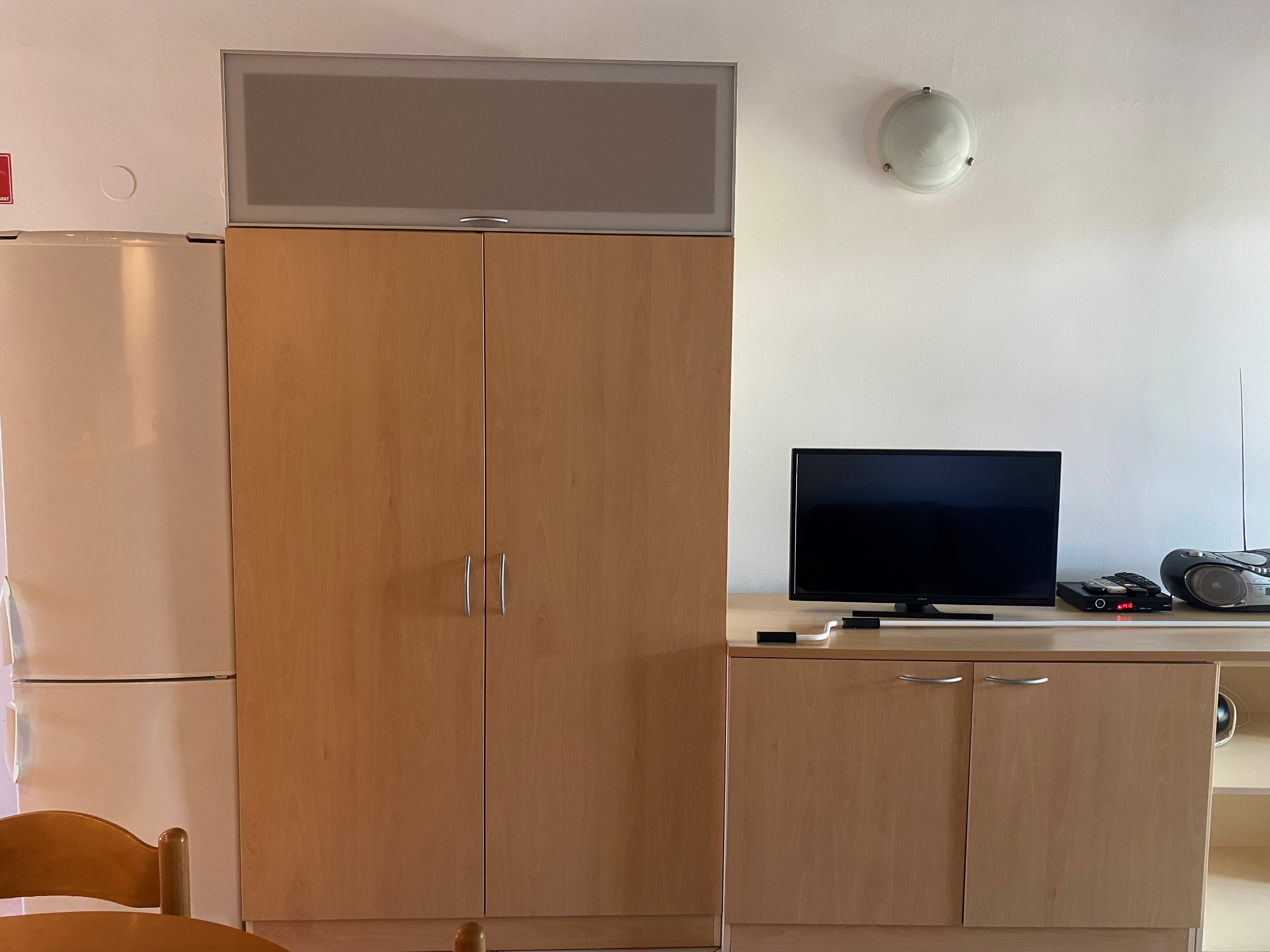 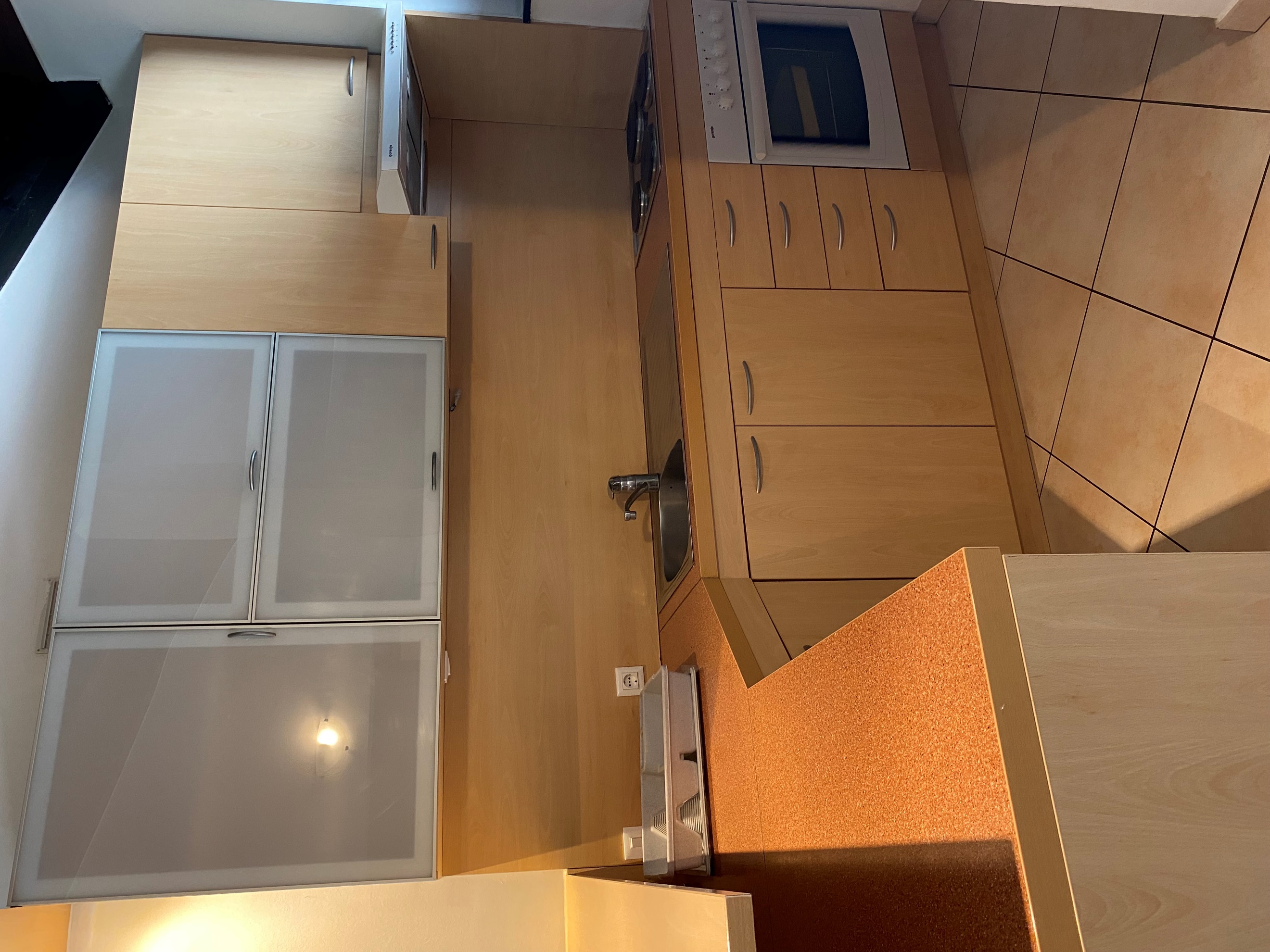                                               Dnevni prostor			                                                Kuhinja 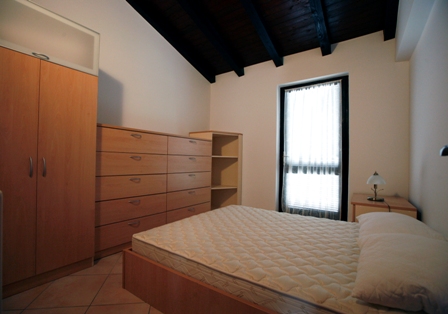 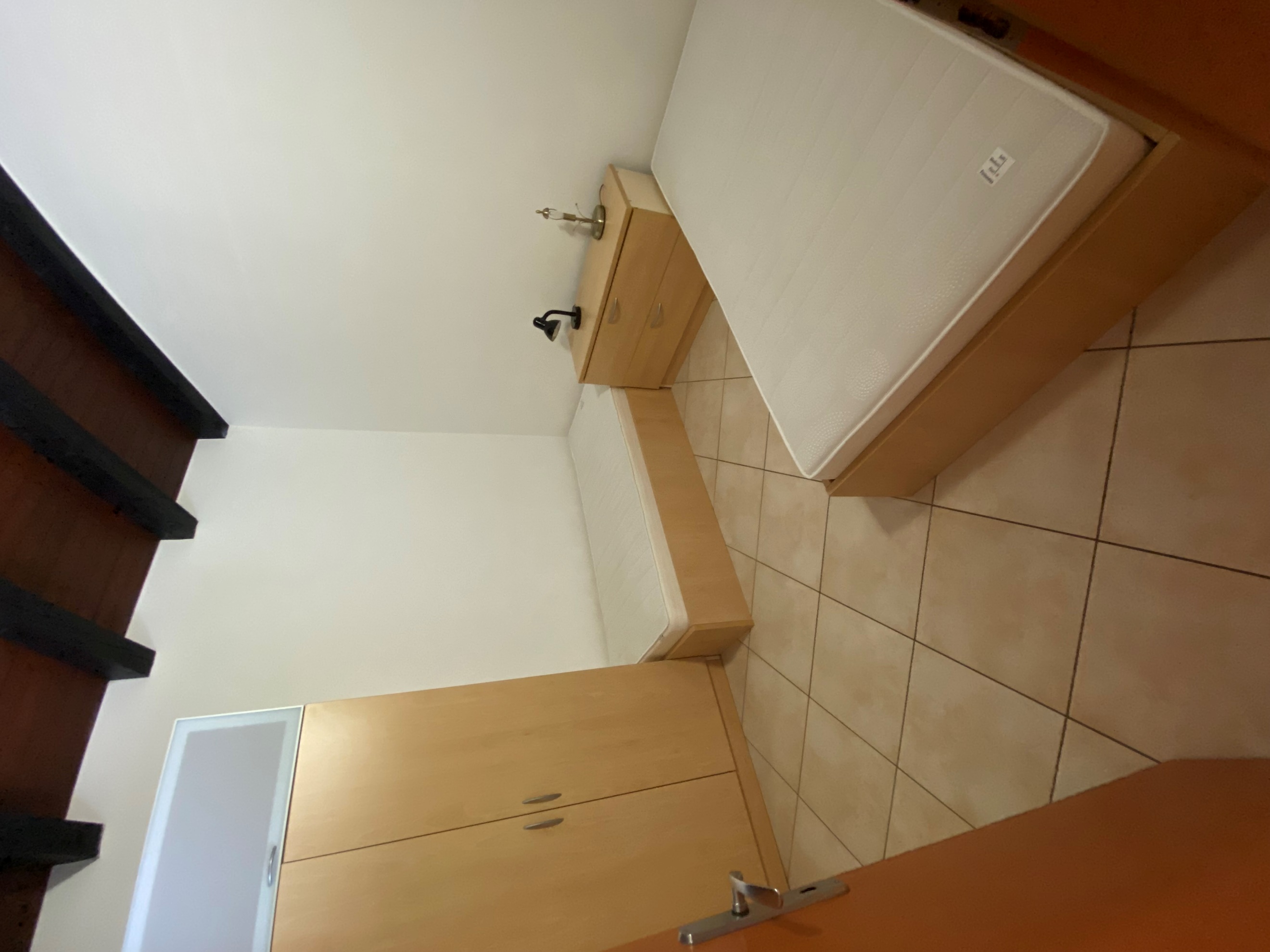 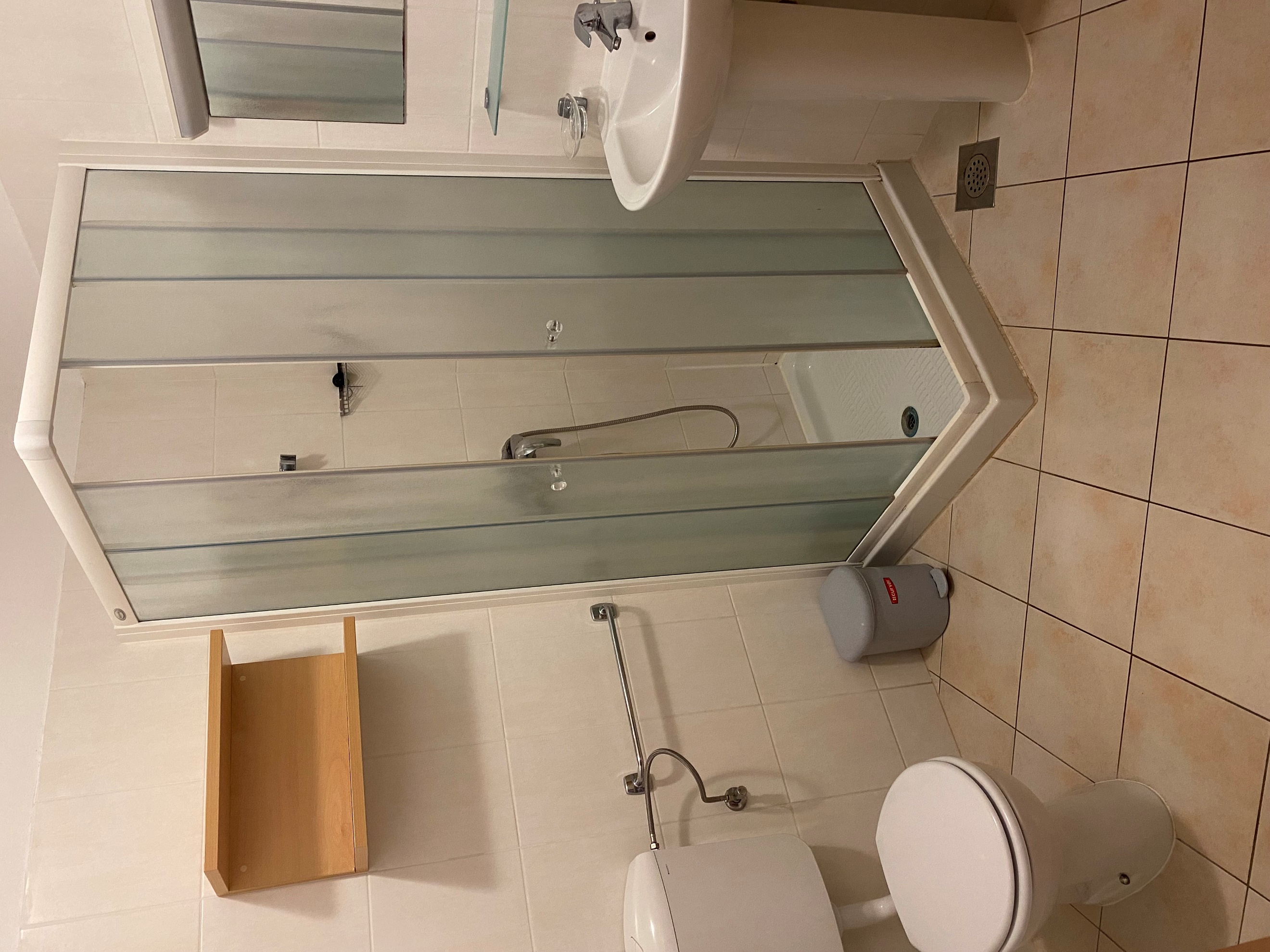 	Spalnica		                                             Otroška soba			      Kopalnica z WC-jemKratek opis: Hiša št. 18 se nahaja v apartmajskem naselju Porat, na naslovu Rožmarin 18 v Červarju. Hiša meri 70 m2 in ima šest razpoložljivih ležišč. V počitniški enoti je kuhinja, dnevni prostor z dvema ležiščema (raztegljiva sedežna garnitura), otroška soba z dvema enojnima posteljama, spalnica z zakonsko posteljo, Wc s kopalnico in terasa. Hiša je opremljena za bivanje in kuhanje. S seboj je potrebno prinesti posteljnino, brisače, kuhinjske krpe in čistila.Vodenje živali v objekt ni dovoljeno. Prav tako ni dovoljeno kajenje.Podatki o recepciji: LINA TRAV d.o.o. (podrobnejše informacije glede prevzema ključev boste prejeli hkrati z napotnico). Podatki o enotiDodatne informacijeRazdaljaTloris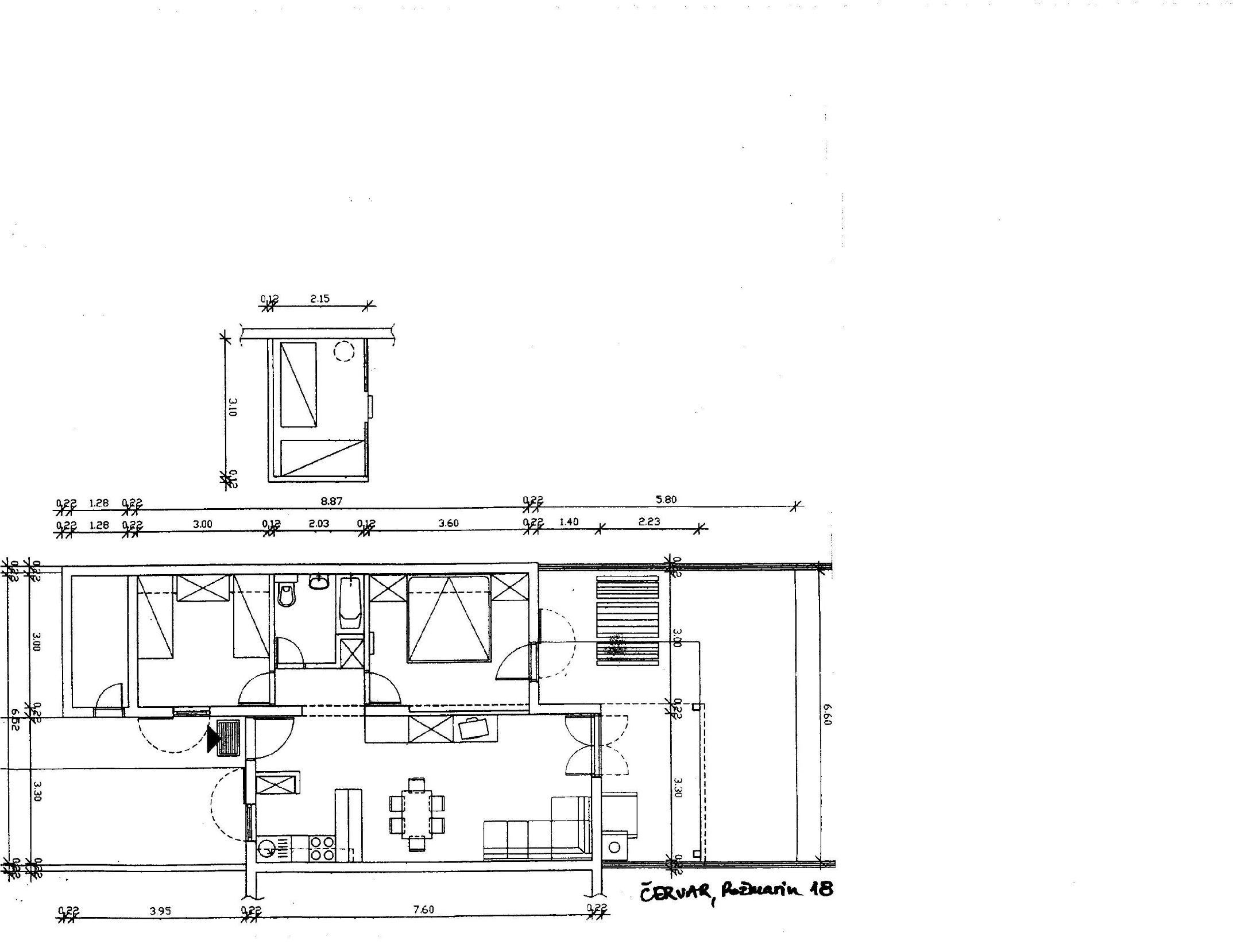 Klimatska naprava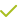 SesalnikBrezžični internetKad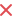 TVTuš kabinaSAT TVKuhinjska posoda in jedilni priborRadioOdeja in vzglavnikTelefonPosteljninaPralni strojBrisačePomivalni strojOtroška posteljaElektrična kuhalna ploščaTerasa/BalkonPečicaDovoljeno kajenjeMikrovalovna pečicaPogled na morjeGrelnik vodeHišni ljubljenčkiAparat za kavoShrambaHladilnikKončno čiščenjeZamrzovalnikElektrični radiatorjiParkirno mestoVrtna garnituraŽarZunanji tušUporaba dvoriščaShramba kolesPlaža: 400 mMarina:  290 mCenter mesta:  6 kmTrgovina: 280 mFarmacija:  6 kmRestavracija: 280 m Bencinska črpalka:5 kmRent-a-car: 6 kmZdravnik / bolnišnica:  6,5 kmLetališče:  34 kmAvtobusna postaja:  350 mPošta:  6 kmSosednji objekt:  5 m